Προς το Αριστοτέλειο Πανεπιστήμιο Θεσσαλονίκης						Τμήμα Ιατρικής	                                                                                          ΑΙΤΗΣΗ ΕΚΔΗΛΩΣΗΣ ΕΝΔΙΑΦΕΡΟΝΤΟΣ		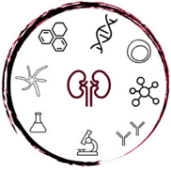 Παρακαλώ να δεχθείτε την αίτησή μου για την συμμετοχή μου στο Πρόγραμμα Μεταπτυχιακών Σπουδών: «H ΑΛΛΗΛΕΠΙΔΡΑΣΗ ΑΝΟΣΙΑΚΟΥ ΣΥΣΤΗΜΑΤΟΣ ΚΑΙ ΝΕΦΡΙΚΗΣ ΝΟΣΟΥ: ΜΕΤΑΦΡΑΣΤΙΚΗ ΚΑΙ ΚΛΙΝΙΚΗ ΠΡΟΣΕΓΓΙΣΗ»ΑΝΑΛΥΤΙΚΗ ΚΑΤΑΓΡΑΦΗ ΤΩΝ ΠΡΟΣΟΝΤΩΝ ΥΠΟΨΗΦΙΟΥΤίτλος Σπουδών Αντιστοιχία Βαθμολογίας από το Δ.Ο.Α.Τ.Α.Π./ Αναγνώριση από το Δ.Ο.Α.Τ.Α.Π. εάν πρόκειται για πτυχίο αποκτηθέν στην αλλοδαπή ________Μεταπτυχιακοί Τίτλοι Αναγνώριση από το Δ.Ο.Α.Τ.Α.Π. εάν πρόκειται για πτυχίο αποκτηθέν στην αλλοδαπή  _________Ξένες Γλώσσες Τρέχουσα επαγγελματική θέση: __________________________________________________________Εν αναμονή ΦΕΚ για το ποσοστό της εξ αποστάσεως εκπαίδευσης που κυμαίνεται στο 80%.ΟΝΟΜΑ:ΕΠΩΝΥΜΟ:ΟΝΟΜΑ    ΠΑΤΡΟΣ:ΟΝΟΜΑ ΜΗΤΕΡΑΣ:ΗΜΕΡΟΜ. ΓΕΝΝΗΣΗΣ:ΤΟΠΟΣ ΓΕΝΝΗΣΗΣ:ΥΠΗΚΟΟΤΗΤΑ:ΔΙΕΥΘΥΝΣΗ:ΠΟΛΗ:ΤΗΛΕΦΩΝΑ:(κινητό-σταθερό)e- mail:ΑΡ. Δ.Τ.:ΗΜΕΡ. ΕΚΔ.:ΕΚΔ. ΑΡΧΗ: Α.Φ.Μ:ΔΟΥ:ΑΜΚΑ:α/αΗμερομηνίαΣχολή / ΤμήμαΒαθμόςα/α.ΗμερομηνίαΊδρυμαΤίτλοςα/αΓλώσσα Τίτλος ΠιστοποιητικούΒαθμόςΟ/Η υποψήφι………..(Υπογραφή)……………………………………………………….                     Τόπος-Ημ/νία